НАЦІОНАЛЬНА АКАДЕМІЯ ПЕДАГОГІЧНИХ НАУК УКРАЇНИДЕРЖАВНИЙ ЗАКЛАД ВИЩОЇ ОСВІТИ«УНІВЕРСИТЕТ МЕНЕДЖМЕНТУ ОСВІТИ»ЗАТВЕРДЖЕНОГолова Приймальної комісії, 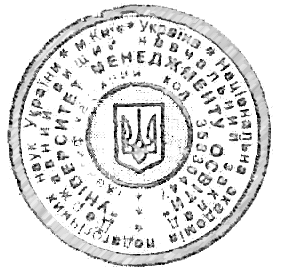 ректор ДЗВО «Університет 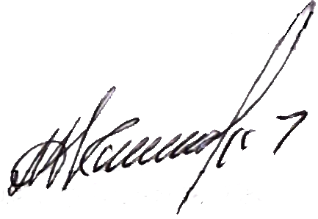 менеджменту освіти» ___________ М. О. Кириченко«19» квітня 2023 рокуПРОГРАМА вступного іспиту до аспірантуриРівень вищої освіти: третій (освітньо-науковий)Галузь знань 05 Соціальні та поведінкові наукиСпеціальність 053 ПсихологіяОсвітньо-наукова програма:Психологія особистісного, соціального та організаційного розвиткуПОГОДЖЕНО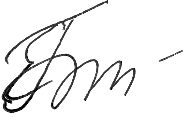 Гарант програми____________О. І. Бондарчук 06 квітня 2023 р.Київ-2023Укладачі:Бондарчук Олена Іванівна – доктор психологічних наук, професор, завідувач кафедри психології управління ЦІПО ДЗВО «УМО» – гарант програми.Ануфрієва Оксана Леонідівна, кандидат педагогічних наук, доцент, завідувач аспірантури та докторантури ДЗВО «Університет менеджменту освіти» НАПН України.РЕКОМЕНДОВАНОРозглянуто і схвалено на засіданні кафедри:ЗМІСТПОЯСНЮВАЛЬНА ЗАПИСКАПрограма складена на підставі дисциплін циклу професійної підготовки в обсязі програми рівня вищої освіти магістра зі спеціальності 053 Психологія і регламентується Законом України «Про вищу освіту», Законом України «Про наукову і науково-технічну діяльність» та Порядком підготовки здобувачів вищої освіти на третьому (освітньо- науковому) рівні вищої освіти з метою здобуття ступеня доктора філософії та Правил прийому до ДЗВО «Університет менеджменту освіти»  в 2022 році.Зміст програми об’єднує опановані раніше вступником навчальні матеріали з дисциплін освітнього ступеня «магістр»: «Загальна психологія», «Вікова психологія», «Педагогічна психологія», «Соціальна психологія». Композиція програми побудована таким чином, щоб систематизувати підготовку абітурієнтів аспірантури до екзамену та відображає тенденції розвитку сучасної психологічної науки. У зміст програми включені питання, що передбачають  оволодіння абітурієнтами як здобутками вітчизняної психологічної науки, так і дослідженнями зарубіжних учених. Програма охоплює найважливіші галузі сучасної психології, що відповідають спеціальності 053 «Психологія», зміст яких конкретизований у переліку питань до іспиту.Мета вступного іспиту із психології: з’ясувати рівень теоретичних знань та практичних навичок, яких вступники до аспірантури набули під час навчання за освітнім ступенем «магістр», а також перевірка сформованості у абітурієнта загальних та спеціальних  компетентностей у галузі психології, здатності застосовувати психологічні знання та вміння для організації й проведення наукового дослідження.Фаховий профіль сучасного психолога ґрунтується на засвоєнні теоретичної складової професійної діяльності (знань, умінь, навичок з профілю підготовки), а також потребує сформованості особистісних якостей (професійної самосвідомості, професійного мислення, професійної компетентності).Під час фахового вступного іспиту мають бути враховані структурні компоненти навчально-професійного досвіду, а саме:• змістовий компонент, що містить знання про об’єкт вивчення (уявлення, поняття, закономірності, механізми функціонування психіки, правила і засоби конструктивного розвитку сфери психічного відображення, його продуктивного перетворення в онтогенезі, вимоги до результатів). Обсяг знань визначений навчальними програмами, державними стандартами професійної підготовки фахівців із освітнім ступенем «магістр»;• операційно-організаційний компонент, утворений практико зорієнтованими діями, вміннями, навичками і компетентностями, що дозволяють ефективно вирішувати завдання психологічного супроводу особистості в умовах викликів сьогодення.ВИМОГИ ДО РІВНЯ ПІДГОТОВКИ ВСТУПНИКІВМайбутній аспірант(-тка) повинен(-на) мати сформовані загальні та спеціальні (фахові) компетентності вступників до аспірантури із спеціальності 053 «Психологія», а саме:1) психологічну обізнаність та здатності до самовираження: здатність аналізувати та інтерпретувати психічні явища, ідентифікувати особливості психічного розвитку суб’єктів освітньої діяльності, пропонувати шляхи вирішення (профілактики) психологічних проблем відповідно до вікових та індивідуально-типологічних особливостей цільової аудиторії та бажаних результатів; 2) особистісну та навчальну компетентність: здатність до самооцінювання (у т. ч. у професійній діяльності), критичну саморефлексію та визначення індивідуальних потреб у професійному розвитку й самоосвіті; здатність до особистісного та професійного самовизначення, самоствердження і самореалізації упродовж життя;3) цифрову компетентність: здатність використовувати сучасні цифрові технології під час виконання професійної діяльності, вміти здобувати й захищати інформацію, зміст, особисті дані; 4) мовну компетентність: здатність розуміти, висловлювати та інтерпретувати поняття, факти, думки як усно, так і у письмовій формі;5) психолого-педагогічну компетентність: здатність усвідомлювати свої професійні можливості та діяти в межах рівня професійної підготовленості;6) соціально-психологічну компетентність: здатність до конструктивного спілкування у різних соціокультурних середовищах, вміти співпрацювати у команді, вести діалог, критично оцінювати соціально-педагогічні події та явища, ефективно взаємодіяти з людьми.ЗМІСТ ПРОГРАМНОГО МАТЕРІАЛУБЛОК 1. МЕТОДОЛОГІЧНІ ОСНОВИ ПСИХОЛОГІЧНОЇ НАУКИТема 1. Загальне уявлення про методологію науки.Методологія психології як система принципів і способів організації та побудови теорії й практики психологічних наук, їх галузей, а також вчення про цю систему. Структура та функції методологічного знання. Особливості психологічного знання. Ненаукове та наукове психологічне знання. Значення психологічного знання для методології науки. Тема 2. Становлення методології психологічної науки.Методологічна криза в психології та типи психологічних парадигм. Природничо-наукова парадигма. Біхевіоризм. Гуманітарна парадигма. Методологія діяльнісного підходу в психології. Суб’єктно-вчинкова парадигма в психології.Сучасна психологія: школи, напрямки, тенденції розвитку. Класична, некласична і постнекласична психологія. Основні категорії, методологічні принципи та проблеми сучасної психології. Рефлексивність і діалогічність сучасного наукового пізнання.Тема 3. Методи психологіїНауковий метод: сутність, структура, застосування. Принципи побудови психологічного дослідження. Система методів психологічної науки і практики. Теоретичні методи психологічного дослідження. Емпіричні методи дослідження. Експеримент. Спостереження. Аналіз продуктів діяльності. Опитувальні методи. Методи практичної психологічної допомоги. Можливості застосування математичних методів у психологічних дослідженнях. Взаємозв'язок методології, методу та методики психологічного дослідження.БЛОК 2. ЗАГАЛЬНА ПСИХОЛОГІЯ. ПСИХОЛОГІЯ ОСОБИСТОСТІТема 1. Психіка як об’єкт наукового дослідження. Проблема природи психіки. Детермінація психічного. Вчення про рефлекс. Внутрішнє та зовнішнє як психологічна проблема. Суб'єктивний та об'єктивний аспекти психічного. Психічні явища: класифікація та систематизація. Психічні процеси. Психічні стани. Стрес як психічний стан особистості. Екстремальний стрес у кризових умовах і засоби його попередження й подолання. Психічні властивості. Взаємозв'язок психічних процесів, станів та властивостей. Пізнавальна сфера психіки. Відчуття та їх фізіологічні механізми. Сприймання. Закономірності побудови перцептивного образу. Властивості сприймання. Увага: види, властивості, теорії. Пам’ять: види, процеси, теорії. Явище ремінісценції. Мислення: сутність, види, психологічні закономірності мислення. Мовлення. Види й функції мовлення. Взаємозв'язок мовлення та мислення. Уява. Види уяви. Теорії уяви.Емоційно-вольова сфера психіки. Фізіологічні основи емоцій. Види емоцій. Почуття. Теорії емоцій. Воля. Поняття емоційного інтелекту. Підходи до дослідження волі. Вольова дія. Вольові властивості та їх розвиток Проблема взаємозв'язку пізнавальної та емоційної сфери психіки.Тема 2. Вищі психічні функції та властивостіСвідомість як вища форма розвитку психіки. Психологічні закономірності пізнавальної діяльності. Загальнопсихологічні теорії інтелекту і його види. Інтелект. Психометричні моделі інтелекту. Біологічні та соціальні фактори розвитку інтелекту. Проблема спадковості інтелекту. Креативність. Психологічні закономірності творчості. Самосвідомість та її розвиток. Психологічні захисти. Зміст та структура Я-концепції. Значення рефлексії в пізнанні та самопізнанні особистості.Тема 3. Психологія особистості.Теорії особистості. Структура особистості. Основні теорії особистості. Розвиток теорії особистості в Європі та США у XX ст. «Клінічні» та «статистичні» теорії особистості. Психоаналітична теорія особистості З. Фройда. Індивідуальна психологія А. Адлера. Аналітична психологія К.-Г. Юнга. Гуманістичний психоаналіз Е. Фромма. Теорія особистості за К. Хорні. Особистість з позицій теорії рис: (Г. Олпорт, Р. Кеттелл) та теорії типів (Г. Айзенк). Гуманістична психологія особистості А. Маслоу. Феноменологічна теорія особистості К. Роджерса. Теорія особистості В. Франкла. Теорії життєвого шляху особистості. Ґенеза буття особистості за С. Максименком.Тема 4. Психологія індивідуально-психологічних відмінностейПсиходинамічні індивідуальні відмінності. Темперамент. Теорії темпераменту. Вчення про властивості нервової системи та темперамент за I. Павловим. Конституційні теорії темпераменту Е. Кречмера та У. Шелдона. Концепція властивостей нервової системи та темпераменту Б.  Теплова та В. Небиліцина. Теорія темперамунту Я. Стреляу. Здібності. Види здібностей. Характер. Тема 5. Психологія діяльностіАктивність і діяльність. Теорії діяльності. Структура діяльності. Процес, ціль і продукт діяльності. Вчення про мотивацію. Потреби як джерело активності особистості. Мотив, мотивація, спрямованість. Види мотивів. Мотив. Боротьба мотивів. Основні типи діяльності. Гра, учіння, праця як види діяльності. Діяльність та розвиток особистості. Людина і професія. Індивідуальний стиль діяльностіБЛОК 3. СОЦІАЛЬНА ПСИХОЛОГІЯТема 1. Теоретичні основи соціальної психології.Предмет соціальної психології. Співвідношення соціального та психічного. Співвідношення загальної психології, соціальної психології та соціології.Виникнення та становлення соціальної психології. Головні теоретичні напрями соціальної психології. Психоаналіз та неопсихоаналіз у соціальній психології. Біхевіоральний напрям соціальної психології. Когнітивізм у соціальній психології. Соціально-психологічні дослідження представників гуманістичної психології. Інтеракціонізм як напрям соціальної психології. Конструктивізм у соціальній психології. Постмодернізм і його вплив на соціальну психологію.Тема 2. Психологія спілкуванняСпілкування як соціально-психологічне явище. Структура й функції спілкування. Спілкування як обмін інформацією. Засоби комунікації. Вербальна та невербальна комунікація. Бар’єри спілкування. Спілкування як взаємодія. Психологічні закономірності агресивної та альтруїстичної поведінки. Психологія вчинку. Спілкування як соціальна перцепція. Механізми взаєморозуміння. Соціальне пізнання. Перцептивні схеми та їх вплив на соціальну перцепцію. Ефект первинності (новизни, першого враження). Роль установок та стереотипів у соціальній перцепції. Ефект ореолу та інші ефекти соціальної перцепції (сприйняття людини людиною). Каузальна атрибуція як соціально-психологічний феномен. Міжособистісна атракція та її чинники. Психологічні способи впливу в процесі спілкування.Тема 3. Психологія груп.Поняття про соціальну групу. Класифікації груп. Психологічні особливості великих груп. Психологічні закономірності масової поведінки. Психологічні закономірності функціонування та розвитку малих груп. Процеси та механізми групової динаміки. Розвиток малої соціальної групи. Моделі групо- та колективоутворення. Групові норми та нормоутворення. Феномен групового тиску. Конформізм та конформність. Експерименти С. Аша. Проблема згуртованості групи. Конфлікт як явище групової динаміки. Феномени лідерства і керівництва. Теорії походження лідерства та керівництва. Стилі лідерства та керівництва. Особливості прийняття рішення групою.Психологічні особливості етнічних груп. Феномени етнічної ідентичності та етноцентризму. Етнічна свідомість. Етнічна самосвідомість. Етнічні стереотипи. Етнічний (національний) характер. Особливості українського національного характеру. Тема 4. Соціальна психологія особистостіСоціально-психологічні аспекти дослідження особистості. Проблема соціалізації у соціальній психології. Інститути соціалізації. Етапи соціалізації. Механізми соціалізації. Гендерна соціалізація. Особистість у структурі групових відносин. Статус та роль особистості в групі. Структура та функції соціальних установок. Взаємозв’язок соціальної установки та поведінки. Соціальний контроль. Експектації. Соціальні норми. Види санкцій. Форми соціального контролю (закон, табу, звичаї, традиції, мораль, моральність, культурні норми, етикет). Самопізнання особистості. Основні теорії самопізнання: інтроспекції, самосвідомості, каузальні теорії, Я-схеми, соціального порівняння, самопрезентації. Самовизначення особистості у складних життєвих обставинах.БЛОК 4. ПСИХОЛОГІЯ РОЗВИТКУТема 1. Предмет, методологія та основні напрями дослідження у психології розвиткуМетодологія та методи дослідження вікової психології. Поняття віку. Становлення поняття про психічний розвиток. Біогенетична теорія С. Холла. Закон рекапітуляції. Філософія освіти М. Монтессорі. Концепція періодів чутливості. Психоаналітичний погляд на психічний розвиток. Завдання розвитку особистості в епігенетичній теорії Е. Еріксона. Теорія прихильності Дж. Боулбі. Поведінка прихильності та стилі прихильності. Теорія соціального научіння А. Бандури. Респондентна та оперантна моделі обумовлювання. Принципи обумовлювання. Научіння з позиції етології. Стадії когнітивного розвитку за Ж. Піаже. Моральний розвиток в онтогенезі: підхід Л. Колберга.Чинники психічного розвитку. Проблема соціального та біологічного в психічному розвитку індивіда. Основні «закони» психічного розвитку (за Л. Виготським, 3. Фройдом, Ж. Піаже, С. Максименком). Механізми психічного розвитку. Кризи вікового розвитку, їх зміст: підходи Г. Костюка та Е. Еріксона. Співвідношення навчання, виховання та розвитку. Генетична психологія С. Максименка.Тема 2. Психологічна характеристика періодів розвиткуПеріодизації розвитку особистості. Психологія немовляти. Психологічна характеристика раннього дитинства. Психологія середнього дитинства. Психологічні особливості підліткового віку. Психологічна характеристика юнацького віку. Розвиток психіки людини у періоди дорослості, періоди дорослості, досягнення «акме». Загальний аналіз криз вікового розвитку. Психічний розвиток у період ранньої дорослості. Психологія середньої дорослості. Психологічні особливості пізньої дорослості.Геронтопсихологія. Теорії старіння: порівняльний огляд.. Феномен ейджизму та його різновиди. Особливості змін мнемічної, мовленнєвої сфери та інтелекту при старінні. Особливості змін сфери при старінні. Динаміка особистісних змін при старінні.Тема 3. Психічний розвиток і освіта.Теорії співвідношення психічного розвитку й освіти. Умови психічного розвитку, поняття соціальної ситуації розвитку, новоутворення розвитку, зони актуального і найближчого розвитку, Роль провідної діяльності та сенситивного періоду в психічному розвитку дитини. Теорії співвідношення освіти (навчання) і розвитку у психології. Основні лінії психічного розвитку людини у процесі освіти.Психологічний аналіз навчальної діяльності. Учіння як різновид научіння. Механізми та закони научіння. Учіння як пізнавальна діяльність. Психологічна структура учіння, його основні характеристики. Зарубіжні та вітчизняні теорії навчальної діяльності. (Я-А. Коменський, Ж. Піаже, К. Ушинський, С.  л. Рубінштейн, Г. Костюк, С. Максименко та ін.). Рівневий аналіз учіння. Проблема розвитку пізнавального інтересу. Поняття орієнтовної основи дій.Особливості та закономірності навчальної діяльності на різних вікових етапах розвитку людини. Психологічні проблеми освіти. Психологічна служба в системі освіти.БЛОК 5. ПРАКТИЧНІ ТА ПРИКЛАДНІ ГАЛУЗІ ПСИХОЛОГІЇТема 1. Психологічна діагностикаВиникнення та розвиток психодіагностики. Психодіагностичний метод і діагностичні підходи. Об'єктивний підхід у психодіагностиці. Тестування здібностей та особистості. Суб'єктивний підхід у психодіагностиці, його діагностичні можливості та обмеження. Проективний підхід до діагностики особистості. Поняття проєкції. Діагностичне значения та обмеження проєктивних методик. Класифікація психодіагностичних методик. Вимоги до психодіагностичних методик. Надійність, її види та способи встановлення. Валідність, її види та способи встановлення.Стандартизація психодіагностичної методики. Статистичні норми. Вимоги до розробки та адаптації психодіагностичних методик. Організація психодіагностичного обстеження.Характеристика основних етапів психодіагностичного обстеження. Психологічний діагноз та прогноз. Специфічні особливості комп'ютерної психодіагностики. Етичні та фахові норми психодіагностики.Тема 2. Психологічна допомога особистості: психологічне консультування та психотерапіяПсихологічне консультування та немедична психотерапія як форми психологічної допомоги. Відмінності між психологічним консультуванням, немедичною та медичною терапією. Цілі та методи психологічного консультування. Принципи організації консультативної взаємодії. Моделі консультативної допомоги. Етапи консультативної взаємодії та їх завдання. Техніки консультування. Характеристика найбільш типових консультативних звернень. Специфіка психологічної допомоги особистості у кризових умовах сьогодення.Цілі та методи психологічної терапії. Напрями та школи психологічної терапії. Специфіка індивідуальної та групової психотерапії. Організаційні засади роботи психотерапевта. Проблема ефективності психологічної терапії. Етичні та професійні вимоги до підготовки та діяльності психотерапевта. Феномен професійного вигоряння психотерапевта.Тема 3. Психологія праці, професійного вибору та профорієнтаціїПсихологія праці як прикладна галузь психологічної науки. Основні функції і завдання психолога в організації. Психологічний зміст праці. Системна психологічна характеристика професійної діяльності. Професіограма як результат наукового вивчення і узагальнення відомостей про працю. Психограма як ядро професіограми. Професійна придатність як багаторівневе, поліструктурне утворення. Професійна придатність та професійно важливі властивості.Мотивація праці. Задоволеність працею. Функціональні стани людини в трудовій діяльності. Діагностика та корекція функціональних станів у трудовій діяльності. Навчання та підвищення кваліфікації працівників. Функції психолога в системі професійного відбору та профорієнтації. Роль психолога у попередженні професійних деформацій особистості, психологічному забезпеченні успішної професійної кар’єри особистості.Тема 4. Прикладні аспекти соціальної психологіяГоловні напрями прикладної соціальної психології. Цілі та принципи соціально-психологічного тренінгу. Різновиди та сфери застосування соціально-психологічного тренінгу. Соціально-психологічна специфіка сім'ї як малої соціальної групи. Фактори, що обумовлюють розвиток сім’ї. Соціально-психологічні проблеми управління та організації. Особливості управління персоналом в умовах соціальної напруженості. Психологічні закономірності впливу засобів масової комунікації. Специфіка взаємодії у віртуальних соціальних мережах. Психологічні закономірності рекламного впливу та бренд-комунікацій. Психологія іміджмейкінгу.СПИСОК РЕКОМЕНДОВАНОЇ ЛІТЕРАТУРИБулах І.С. Психологія особистісного зростання підлітків: реалії та перспективи: монографія. Вінниця: Нілан-ЛТД, 2016. 340 с.Варій М.Й. Загальна психологія : підручник у 2 т. Львів : Апріорі, 2016. 382 с. Горностай П.П., Слюсаревський М.М., Татенко В.О., Титаренко Т.М., Хазратова Н.В. та ін. Основи соціальної психології: підруч. для закладів вищої освіти / за ред. М.М. Слюсаревського. Київ : Талком, 2018. 580 с.Дзюба Т.М., Коваленко О.Г. Психологія дорослості з основами геронтопсихології / за ред. В.Ф. Моргуна. Київ : Слово, 2013. 264 с.Долинська Л.В., Улунова Г.Є. та ін. Психологічні технології ефективного функціонування та розвитку особистості: кол. монографія / за ред.: С.Д. Максименка, С.Б. Кузікової, В.Л. Зливкова. Суми : Вид-но СумДПУ імені А.С. Макаренка, 2019. 540 с. Дружилов С.А. Психология профессионализма. 2-е изд., испр., доп. Харьков : Изд-во «Гуманитарный Центр», 2017. 360 с.Жуков С.М., Самойлов В.В. Викладання психологічних дисциплін у сучасних навчальних закладах : навч. посібник. Артемівськ : ДонУЕП, 2015. 435 с.Зазимко. О.В., Корольчук М.С., Корольчук В.М. та ін. Психологія реклами: навч. посіб. для студ. вищ. навч. закл. Київ : Київ. нац.торг.-екон. ун-т, 2016. 384 с.Історія психології: курс лекцій : навч. посібник / уклад. Н.В. Гриньова. Умань : Візаві, 2012. 209 с.Карамушка Л.М. Психологія управління. навч. посіб. К. : Міленіум, 2003. 344 с.Карамушка Л.М., Креденцер О.В., Терещенко К.В. та ін. Психологічні технології підготовки освітнього персоналу до розвитку організаційної культури в умовах соціальної напруженості : монографія. Київ : Ін-т психології імені Г.С. Костюка НАПН України, 2018. 240 с. URL: http://lib.iitta.gov.ua/712691/ (дата звернення: 02.03.2022).Кокун О.М. Психологія професійного становлення сучасного фахівця: монографія. Київ : Інформ.-аналіт. агенство, 2012. 200 с.Костюк Г.С. Навчально-виховний процес і психічний розвиток особистості. Київ : Рад. шк., 1989. 608 с.Ложкін Г.В., Волянюк Н.Ю., Солтик О.О. Психологія праці : навч. посібник. Хмельницький : ХНУ, 2013. 191 с.Лушин П. «Інноватика збереження»: приховані ресурси традиційної освітньої системи при підготовці психолога. Вісник післядипломної освіти, 2021.Вип. 15(44) «Серія «Соціальні	 та поведінкові науки». С. 96–107. https://doi.org/10.32405/2522-9931-2021-15(44)-96-107 (дата звернення: 02.03.2022).Максименко С.Д. Загальна психологія. Вид. 3-е, перероб, доп. Київ : Центр навч. літ-ри. 2019. 272 с. Максименко С.Д., Прокоф’єва О.О., Царькова О.В., Кочкурова О.В. Практикум із групової психокорекції : підручник. Мелітополь : Люкс, 2015. 414 с.Максименко С.Д. «Теоретико-методологічні засади психологічного проектування, розвитку, самоздійснення особистості дитини: майбутнє нації необхідно вирощувати»: наукова доповідь на загальних зборах НАПН України 19 листоп. 2021 р., Вісник Національної академії педагогічних наук України, 2021. Вип. 3(2). https://doi.org/10.37472/2707-305X-2021-3-2-1-5  Матвійчук Т.В. Теорії особистості в зарубіжній та українській психології: навч. посіб. Львів: Видавець Марченко Т.В., 2020. 499 с.Моляко В.О. «Робоча концепція стратегічного та тактичного подолання кризових науково-освітніх проблем (психологічні ракурси)». Актуальні проблеми психології: зб. наук. праць Ін-ту психології імені Г.С. Костюка НАПН України. Київ : Вид-во «Фенікс», 2017. Т ХІІ. Психологія творчості. Вип. 23. С. 6–12.Моргун В.Ф. «Многомерная теория личности и принцип дополнительности деятельности, установки и поступка», в Харьковская школа психологии: наследие и современная наука. Сб. статей, посвященных 80-летнему юбилею психологической школы ХНПУ имени Г.С. Сковороды / отв. ред. Т.Б. Хомуленко, М.А. Кузнецов. Харьков : Изд-во ХНПУ имени Г.С. Сковороды, 2012. С. 106–116.Москаленко В.В. Психологія соціального впливу : навч. посібник. Київ : Центр учбової літ-ри, 2007. 448 с.Основи психології : підручник / О.В. Киричук, В.А. Роменець, В.О. Татенко та ін. ; ред. О.В. Киричука, В.А. Роменця. Київ : Либідь, 1995. 632 с. (Трансформація гуманітарної освіти в Україні).Психологічні засади організаційного розвитку : монографія / за наук. ред. Л.М. Карамушки. Кіровоград : Імекс-ЛТД, 2013. 206 с.Проблеми психологічної герменевтики : монографія / ред. Н.В. Чепелєва. Київ : Міленіум, 2004. 276 с.Психологічні технології ефективного функціонування та розвитку особистості : монографія / за ред. С.Д. Максименка, С.Б. Кузікової, В.Л. Зливкова. Суми : Вид-во СумДПУ імені А.С. Макаренка, 2019. 542 с.Трофімов Ю.Л., Рибалка В.В., Гончарук П.А. та ін. Психологія : підручник. 5-те вид., стереотип. Київ : Либідь, 2015. 560 с.Пасічник І.Д., Каламаж Р.В., Матласевич О.В., Нікітчук У.І. та ін Психологія мислення : підручник. Острог : Вид-во Нац. ун-ту «Острозька академія», 2015. 560 с.Рибалка В.В. Соціально-педагогічне і психологічне забезпечення розвитку дієвого громадянського суспільства і особистості громадянина : посібник. Київ : ТАЛКОМ, 2018. 226 с.Розуміння та інтерпретація життєвого досвіду як чинник розвитку особистості : монографія / за ред. Н.В. Чепелєвої; Нац. акад. пед. наук України, Ін-т психології імені Г.С. Костюка. Київ : [б. в.], 2013. 275 с.Сватенкова Т.І., Тимошенко О.А. Методологічні та теоретичні проблеми психології: навч. посіб. Ніжин : НДУ ім. М. Гоголя, 2018. 143 с.Соціально-психологічні особливості дорослої людини: інформ.-метод. матеріали для слухачів і викладачів системи післядипломної освіти / авт.-уклад. : О.І. Бондарчук, Т.В. Ткач, Н.В. Гордієнко, С.В. Казакова, А.С. Москальова, О.О. Нежинська, Н.І. Пінчук; Ун-т менедж. освіти НАПН України. Київ, 2015. 48 с.Теоретико-методичні засади психолого-педагогічного супроводу виховання і розвитку дошкільників з родин учасників бойових дій і внутрішньо переміщених осіб / за наук. ред. І.О. Луценко. Київ : Вид-во НПУ імені М.П. Драгоманова, 2019. 279 с.Титаренко Т.М. Посттравматичне життєтворення: способи досягнення психологічного благополуччя : монографія. Кропивницький : ІмексЛТД, 2020. URL: https://bit.ly/3mIn3zq (дата звернення: 02.03.2022).Токарева Н.М. Психологія управління освітнім процесом у сучасному суспільстві : підручник. Одеса : Гельветика, 2020. Ч. 1. 608 с.Токарева Н.М., Шамне А.В. Вікова та педагогічна психологія : навч. посібник. Київ, 2017. 548 с. Швалб Ю.М. Самовизначення особистості у складних життєвих обставинах. Вісник Київського нац. ун-ту імені Тараса Шевченка. Серія Соціальна робота. 2017. С. 28–31.Щотка О.П. Вікова психологія дорослої людини: навч. видання. Ніжин : Ред.-видав. відділ НДПУ, 2001. 194 с.Яланська С.П. Психологія творчості : навч. посібник. Полтава : Сімон, 2018. 182 с.Bondarchuk O. Adult personality: specifics and psychological mechanisms of development. Вісник післядипломної освіти, 2021. Вип. 15(44). Серія «Соціальні та поведінкові науки». С. 34–49. https://doi.org/10.32405/2522-9931-2021-15(44)-34-49Brooks, S., Dunn, R., Amlôt, R., Rubin, G., & Greenberg, N. (2017). «Social and occupational factors associated with psychological wellbeing among occupational groups affected by disaster: a systematic review». Journal of Mental Health. 26(4). Р. 373–384. https://doi.org/10.1080/09638237.2017.1294732\Greenberg J., Schmader T., Arndt J., Landau M. (2015). Social Psychology: The Science of Everyday Life. New York : Worth Publishers. 720 р.Group Processes. (2013). J.M. Levine, еd. New York : Psychology Press. 376 р.Handbook of self-regulation: Research, Theory, and Applications. (2011). Еd. by Kathleen D. Vohs, Roy F. Baumeister. [2nd ed.]. New York : Guilford. 592 с.Handbook of Prejudice, Stereotyping, and Discrimination Nelson. (2015). Еd. by Todd D. Nelson. 2nd ed. Philadelphia, PA : Psychology Press. 532 р. 	Lushyn P., & Sukhenko Y. (2021). Post-Traumatic Stress Disorder and Post-Traumatic Growth in Dialectical Perspective: Implications for Practice. East European Journal of Psycholinguistics. 8(1). Р. 57–69. https://doi.org/10.29038/eejpl.2021.8.1.lusMishel W., Shoda Y., Ayduk O. (2008). Introduction to personality: Toward an integrative science of the person. 8th ed. New York : Wiley. 592 с.Reeve J. Understanding Motivation and Emotion. (2008). 5th ed. New York:  John Wiley & Sons. 600 р.Winter D.D., Koger S.M.N. The Psychology of Environmental Problems. (2010). 3 rd ed. Mahwah, NJ : Lawrence Erlbaum Associates. 504 p. Wilde J. (2016). The social psychology of organizations: Diagnosing toxicity and intervening in the workplace. London : Routledge. 234 р. https://doi.org/10.4324/9781315742182Інформаційні ресурсиНаціональна бібліотека України ім. В.І. Вернадського. URL: http://www.nbuv.gov.ua Електронна бібліотека НАПН України. URL: http://lib.iitta.gov.ua Електронна бібліотека НАН України. URL: http://dspace.nbuv.gov.ua/handle/123456789/12169 Веб-сторінка аспірантури і докторантури УМО. URL: http://umo.edu.ua/postgraduatepostdoctoral Веб-сторінка кафедри психології управління. URL: http://umo.edu.ua/institutes/cippo/struktura/kafedra-psikhologhiji Professional Development Resources. APA Services. URL: https://www.apaservices.org/practice/ce/ Офіційні сайти періодичної літератури:Актуальні проблеми психології. URL: http://appsychology.org.ua/index.php/ua/dlia-avtoriv Вісник післядипломної освіти. Серія «Соціальні та поведінкові науки». URL: http://umo.edu.ua/serija-socialjni-ta-povedinkovi-nauki American Psychologist. URL: https://www.apa.org/pubs/journals/amp/ Journal of Personality and Social Psychology. URL: https://www.apa.org/pubs/journals/psp/ ПОРЯДОК ПРОВЕДЕННЯ, КРИТЕРІЇ ТА ШКАЛА ОЦІНЮВАННЯВСТУПНОГО ІСПИТУПорядок проведення вступного іспиту визначається Правилами прийому для здобуття вищої освіти в Державному закладі вищої освіти «Університет менеджменту освіти» в 2022 р. Іспит вступник складає очно та/або дистанційно, з паспортом для ідентифікації особистості.Іспит складається з усних відповідей на 3 питання екзаменаційного білету, що охоплюють ключові питання із зазначених у змісті програмного матеріалу.Усні відповіді на питання екзаменаційного білету повинні чітко демонструвати рівень вступника щодо його підготовленості до науково-дослідної й дослідно- експериментальної діяльності в галузі теорії навчання, ступеня й глибини бачення ним нагальних педагогічних проблем і шляхів їх вирішення.Відповідь вступника на кожне питання екзаменаційного білету оцінюється у 30 балів,   10 додаткових балів може отримати вступник, який продемонстрував здатність мислити науково- педагогічними категоріями, вміння аналізувати й об’єктивно оцінювати педагогічні ідеї та теорії, розуміння зв'язку між теорією і практикою.Загальна максимальна кількість балів на всі питання білету – 100.Критерії оцінки вступного іспитуШкала оцінювання: національна та ECTSОцінка «відмінно» ставиться, якщо під час відповіді на питання вступник в аспірантуру бездоганно засвоїв теоретичний матеріал щодо змісту питання; самостійно, грамотно і послідовно з вичерпною повнотою відповів на питання; продемонстрував глибокі та всебічні знання, логічно давав відповідь; висловлював своє ставлення до тих чи інших проблем; вмів встановлювати причинно-наслідкові зв'язки, логічно та обґрунтовано формулював висновки, демонстрував готовність застосовувати знання у практичній діяльності.Оцінка «добре» ставиться за умови, якщо в цілому розкрито зміст питань, вступник в аспірантуру добре засвоїв теоретичний матеріал, аргументовано виклав його; дав неповні визначення понять, допустив незначні порушення в послідовності викладення матеріалу та неточності при використанні наукових термінів; нечітко сформулював висновки, висловив свої міркування щодо тих чи інших проблем, але припустився певних похибок у логіці викладу теоретичного змісту; продемонстрував готовність застосовувати знання у практичній діяльності.Оцінка «задовільно» ставиться вступникові до аспірантури, який в основному засвоїв теоретичний матеріал щодо змісту питання; фрагментарно розкрив зміст питання і мав лише загальне його розуміння; при відтворенні основного змісту питання допускав суттєві помилки, наводив прості приклади, непереконливо відповідав, плутав поняття.Оцінка «незадовільно» фіксується у випадку, якщо вступником не продемонстровано розуміння основних питань, не відтворено знань основних категорій, понять, закономірностей і шляхів розвитку психологічної науки.ОРІЄНТОВНИЙ ПЕРЕЛІК ПИТАНЬ ДО ВСТУПНОГО ІСПИТУСтруктура та функції методологічного знання. Методологічна криза в психології та типи психологічних парадигм. Природничо-наукова парадигма. Біхевіоризм. Гуманітарна парадигма. Методологія діяльнісного підходу в психології. Суб’єктно-вчинкова парадигма в психології.Сучасна психологія: школи, напрямки, тенденції розвитку. Класична, некласична і постнекласична психологія. Основні категорії, методологічні принципи та проблеми сучасної психології. Взаємозв'язок методології, методу та методики психологічного дослідження.. Основні методи в психології: групи, види, загальна характеристика. Зв’язок методів психології з методами інших наук Можливості застосування математичних методів у психологічних дослідженнях.Поняття про волю. Значення волі в житті людини. Функції волі. Вольові якості. Самовиховання воліІнтелектуальні здібності та їх вплив на процес навчанняПоняття про сприймання як психічний процес. Основні характеристики сприймання. Види сприйманняПоняття про спілкування в психології. Функції спілкування. Взаємозв’язок спілкування, діяльності та особистісного розвиткуПоняття про темперамент. Основні теорії темпераменту в історії психологіїІндивідуальні особливості пам’яті. Вплив пам’яті на навчання та трудову діяльністьВиди та основні характеристики увагиПоняття про групи. Види груп та їх класифікаціяПсихологія як наука. Загальна характеристика предмета психології. Приклади явищ, що вивчає психологія.Поняття про мислення. Взаємозв’язок мислення та чуттєвого пізнання, спільне та відмінне між нимиПрояв темпераменту у навчальній і трудовій діяльності. Типологічні основи індивідуального стилю діяльності.Мова як пізнавальний процес. Значення мови у житті людиниДіяльнісні основи становлення та розвитку особистості. Основні види діяльності, їх роль на різних етапах розвитку особистостіНаукові напрями в психології.Формування здібностей. Зовнішні та внутрішні умови розвитку здібностейВнесок вітчизняних учених у розвиток психологічної наукиВольова регуляція поведінки. Прості та складні вольові акти. Структура вольової дії. Природа вольової дії.Розвиток здібностей в онтогенезі. Сензитивні періоди розвитку здібностей. Проблеми і методи діагностики здібностейВиди та якості емоцій. Класифікація емоцій.Особливості сучасного етапу розвитку психологіїПочуття, їх види; особливості проявів у житті та діяльності людини. Вищі почуття.Потреби як джерело активності особистості. Мотив, мотивація, спрямованість. Види мотивівУмови розвитку психіки. Поняття про філогенез та онтогенез. Етапи розвитку психіки у філогенезіМетоди вивчення емоційної сфери. Особливості емоційної саморегуляції.Мотиви учіння, трудової діяльності та соціальної поведінки, їх динаміка в онтогенезі Характеристика і фактори розвитку людської свідомості як вищої форми відображенняКритерії диференціації психічних станів. Класифікація психічних станівПоняття про особистість. Співвідношення понять «людина», «індивід», «особистість», «індивідуальність», «суб’єкт».Людина і професія. Індивідуальний стиль діяльностіОсновні теоретичні підходи до проблеми особистості в психології.Поняття про психічні стани. Види психічних станів.Основні підходи до визначення структури особистості. Джерела розвитку особистості. Самодетермінація особистісного розвитку.Рушійні сили розвитку особистості. Кризи особистісного зростання.Поняття про відчуття. Класифікація та види відчуттів. Загальні якості відчуттів. Кількісні характеристики відчуттівВзаємозв’язок між темпераментом та якостями нервової системиКласифікація видів мислення. Операції мислення. Основні характеристики мисленняПоняття про характер. Роль характеру в формуванні індивідуальності людиниПоняття про уяву. Специфіка уяви як пізнавального процесу. Основні функції уявиСтруктура і риси характеруМетодологічні основи та основні принципи психології.Поняття про здібності. Види здібностей.Види і функції мови. Проблеми взаємовідношень мови і мовлення. Зв’язок мовлення з іншими психічними явищами.Процес формування понять в онтогенезіСамосвідомість особистості та її компоненти. Психологічні захисти.Соціальна група як чинник розвитку особистості. Механізми соціального впливу, їх прояви в різних видах груп. Вплив групи навчальну та трудову діяльність.Психологічне консультування та немедична психотерапія як форми психологічної допомоги.Феномени лідерства і керівництва та специфіка їх прояву в умовах соціальної напруженості.психології управління ЦІПО ДЗВО «УМО»протокол № 4 від 05 квітня 2023Зав. кафедри			О. І. БондарчукПОЯСНЮВАЛЬНА ЗАПИСКА……………………………………………   …4ВИМОГИ ДО РІВНЯ ПІДГОТОВКИ ВСТУПНИКІВ.………………………  4ЗМІСТ ПРОГРАМНОГО МАТЕРІАЛУ                                                               5СПИСОК РЕКОМЕНДОВАНОЇ ЛІТЕРАТУРИ                                                   9ПОРЯДОК ПРОВЕДЕННЯ, КРИТЕРІЇ ТА ШКАЛА ОЦІНЮВАННЯ ВСТУПНОГО ІСПИТУ…………………………………………………….      12ОРІЄНТОВНИЙ ПЕРЕЛІК ПИТАНЬ ДО ВСТУПНОГО ІСПИТУ                13ПоказникиМаксимальна кількість балів при оцінюванні відповіді на одне питання іспитуУсна відповідь на питання екзаменаційного білету (3 питання)Кожне питання оцінюється по 30 балів30 балів х 3 питання = 90 балів1. Повнота висвітлення змісту питання2 балів2. Логіка побудови відповіді2 балів3. Зв’язок теоретичного матеріалу з практичною діяльністю соціального педагога2 балів4. Знання науково-методичної літератури з актуальних проблем.2 балів5. Культура усного мовлення2 балівРазом 100Оцінка ECTSОцінка в балахЗа національною шкалоюА90 - 100ВідмінноВ82 - 89ДобреС74 - 81ДобреD64 - 73ЗадовільноЕ60 - 63ЗадовільноFX34-59НезадовільноF1-34Незадовільно